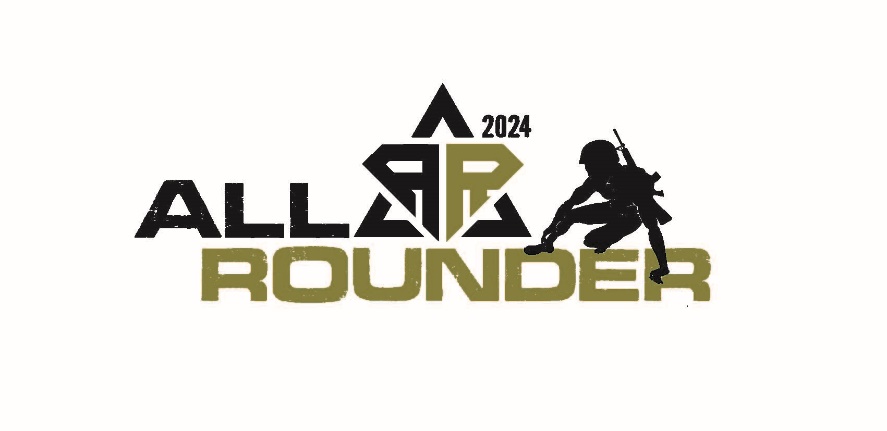 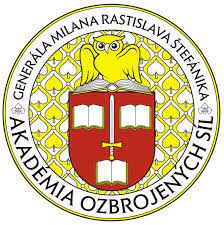 DISCIPLÍNY SÚŤAŽEDISCIPLINES OF THE COMPETITIONHod granátom na cieľHand-grenade imitation throw at the targetKaždý člen družstva hádže 10 granátov o váhe 350 g na cieľ s rozmermi 3 x 6 m, vzdialený 30 m. Súčet zásahov všetkých členov družstva stanoví výsledok v disciplíne.Each team member throws 10 grenades weighing 350 g at a target 3 x 6 m, 30 m away. The sum of the hits of all team members will determine the result in the discipline.Prekážková dráhaObstacle CourseSúťaží sa vo vojenskej ústroji v spoločnom kontrolnom cvičení č. 1 na prekážkovej dráhe pozemného vojska. Beží každý člen družstva. Výsledok družstva bude určený súčtom časov jednotlivcov.Compete in field uniform in Joint Control Exercise No.1 on the land forces obstacle course. Each member of the team runs. The team result will be determined by the sum of the individual times.Plavecká štafeta 6 x 50 m vo vojenskom odeve Swimming relay 6 x 50 m in military clothingPláva sa na otvorenej vodnej ploche alebo v bazéne (bude spresnené). Družstvo pláva štafetu 6 x 50 m vo vojenskom odeve (bude dodaný organizátorom). Poradie v disciplíne je dané dosiahnutým časom.Swimming in open water or in a pool (to be specified). The team swims a 6 x 50 m relay in military clothing (to be supplied by the organiser). The order in the discipline is determined by the time achieved.Streľba z krátkej zbrane CZ P09, z dlhej zbrane CZ EVO3Shooting from short weapon CZ P09, from long weapon CZ EVO3Každý člen družstva strieľa stojmo: 1. kolo – samopal Airsoft M4 - 5 nástrelných rán plus a následne 10 rán na vzdialenosť 25 m na nekryto ležiacu figurínu s kruhmi v časovom limite 2 minúty / strelec. 2. kolo – pištoľ CZ P09 - 5 nástrelných rán plus a následne 10 rán na vzdialenosť 15 m na nekryto ležiacu figurínu s kruhmi v časovom limite 2 minúty / strelec. V prípade zhodného výsledku družstiev rozhoduje väčší počet zásahov vyššej hodnoty. Výsledok družstva je daný súčtom bodov dosiahnutých jeho členmi pri streľbe z dlhej aj krátkej zbrane. Povolená ústroj - vojenský odev (nohavice, blúza).Each team member shoots standing up: Round 1 - Airsoft M4 submachine gun - 5 test shots and then 10 competition shots at a distance of 25 m on an uncovered dummy with a target with circles in a time limit of 2 minutes / shooter. Round 2 - CZ P09 pistol - 5 test shots and then 10 shots at a distance of 15 m on an uncovered dummy with a target with circles in a time limit of 2 minutes / shooter. In the event of a tie between teams, the greater number of hits of the higher value will be decisive. The result of the team is determined by the sum of the points achieved by its members when shooting both long and short guns. Allowed equipment - military clothing (trousers, blouse).   Cezpoľný beh na 6 km   6 km cross-country runBeží sa dvakrát 3 km okruh v lesnatom teréne na prevažne hlinitom a trávnatom povrchu s kamenistými úsekmi. Prevýšenie okruhu je cca 100 m. Výsledok družstva je daný súčtom časov jeho členov. Družstvo s najrýchlejším celkovým časom je víťazom disciplíny. Ústroj športová.It is a two times 3 km circuit in forested terrain on a mostly clay and grass surface with rocky sections.  The elevation of the circuit is about 100m. The result of the team is determined by the sum of the times of its members. The team with the fastest overall time is the winner of the discipline. Sportswear.   Rafting  September 27thSúťaží sa na 6-miestnom rafte na kanáli vodného slalomu v Liptovskom Mikuláši. Každé družstvo absolvuje 2 jazdy na čas. Dĺžka trate je cca 400 m s prevýšením 7,5 m, náročnosť WW 3. Súčet časov oboch kôl je výsledným časom družstva. Organizátor zabezpečuje raftingové člny, záchranné vesty, prilby a záchrannú službu. Predpokladaná teploty vody je okolo 
16°C, preto je doporučený ľahký neoprénový oblek.Competition on a 6-seater raft on the water slalom canal in Liptovský Mikuláš. Each team completes 2 time trials. The length of the course is about 400 m with an elevation of 7.5 m, difficulty WW 3. The sum of the times of both rounds is the final time of the team. The organizer provides rafting boats, life jackets, helmets and rescue service. The water temperature is expected to be around 16 °C, so a light neoprene suit is recommended.